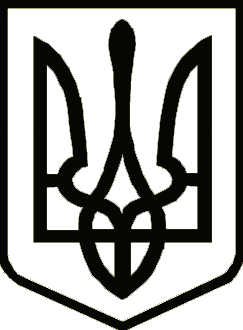 УкраїнаНОСІВСЬКА  МІСЬКА РАДА
Носівського району ЧЕРНІГІВСЬКОЇ  ОБЛАСТІРІШЕННЯ(сорок четверта сесія сьомого скликання) 12 жовтня 2018 року                                                       № 4/44/VІІм.НосівкаПро вилучення з оперативногоуправління відділу культури і туризму Носівської  міської  ради Комунального майна	Відповідно до статті 26 Закону України «Про місцеве самоврядування в Україні», з метою ефективного використання майна комунальної власності, враховуючи клопотання відділу культури і туризму Носівська міська рада, міська рада  вирішила:1. Припинити право оперативного управління та  вилучити з відділу культури  і туризму Носівської міської ради нерухоме майно  згідно     додатку 1.2. Передати в господарське відання з постановкою на баланс КП «Носівські теплові мережі» Носівської міської ради нерухоме майно  згідно     додатку 2.3. Затвердити комісію по прийому-передачі комунального майна між відділом культури і туризму Носівської міської ради та КП «Носівські теплові мережі» Носівської міської ради у складі згідно додатку 3 .        4. Комісії по прийому-передачі комунального майна здійснити прийняття-передачу вищезазначеного майна відповідно до чинного законодавства в місячний термін.         5.  Контроль за виконанням даного  рішення покласти на комісії з питань соціально-економічного розвитку міста, бюджету, фінансів та підприємництва та з питань житлово-комунального господарства, комунального майна,  благоустрою, архітектури, будівництва, транспорту, зв’язку та сфери послуг. Міський голова                                                                       В.М.Ігнатченко        Додаток 3до 44 сесії міської ради                                                                              12 жовтня  2018 №4/44/VІІСклад комісії по прийманню-передачі комунального майнаЗаступник міського голови з питань ЖКГ                                                                                   О.В.СичовГолова комісії:Сичов Олександр Васильовичзаступник міського голови з питань ЖКГСекретар Комісії:Проценко ЛюдмилаМиколаївЧлени комісії:головний бухгалтер відділу культури і туризму Носівської міської радиАнтонович Людмила ІванівнаГрудін  Костянтин Вікторовичначальник відділу культури і туризму Носівської міської радидиректор КП «Носівські теплові мережі» Носівської міської радиГречка Олена ОлександрівнаБорис Людмила Миколаївнаголовний бухгалтер КП «Носівські теплові мережі» Носівської міської радиголовний спеціаліст з питань комунальної власності відділу ЖКГ та благоустрою виконавчого апарата міської ради